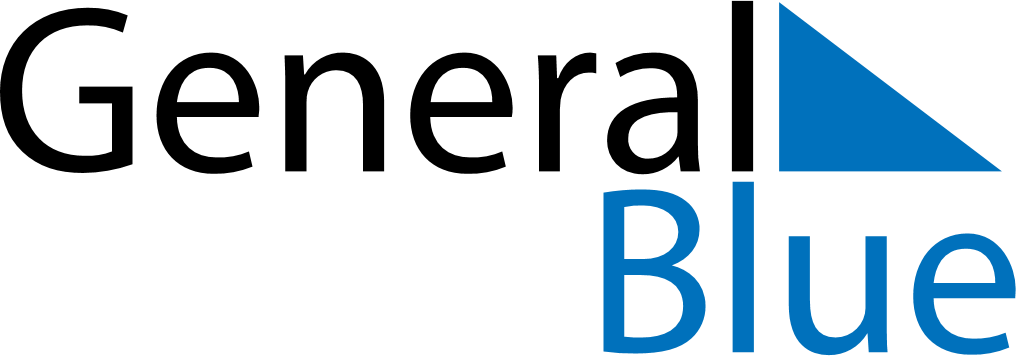 August 2024August 2024August 2024August 2024August 2024August 2024Meulebeke, Flanders, BelgiumMeulebeke, Flanders, BelgiumMeulebeke, Flanders, BelgiumMeulebeke, Flanders, BelgiumMeulebeke, Flanders, BelgiumMeulebeke, Flanders, BelgiumSunday Monday Tuesday Wednesday Thursday Friday Saturday 1 2 3 Sunrise: 6:13 AM Sunset: 9:33 PM Daylight: 15 hours and 20 minutes. Sunrise: 6:14 AM Sunset: 9:31 PM Daylight: 15 hours and 17 minutes. Sunrise: 6:15 AM Sunset: 9:30 PM Daylight: 15 hours and 14 minutes. 4 5 6 7 8 9 10 Sunrise: 6:17 AM Sunset: 9:28 PM Daylight: 15 hours and 11 minutes. Sunrise: 6:18 AM Sunset: 9:26 PM Daylight: 15 hours and 7 minutes. Sunrise: 6:20 AM Sunset: 9:25 PM Daylight: 15 hours and 4 minutes. Sunrise: 6:21 AM Sunset: 9:23 PM Daylight: 15 hours and 1 minute. Sunrise: 6:23 AM Sunset: 9:21 PM Daylight: 14 hours and 58 minutes. Sunrise: 6:25 AM Sunset: 9:19 PM Daylight: 14 hours and 54 minutes. Sunrise: 6:26 AM Sunset: 9:17 PM Daylight: 14 hours and 51 minutes. 11 12 13 14 15 16 17 Sunrise: 6:28 AM Sunset: 9:16 PM Daylight: 14 hours and 48 minutes. Sunrise: 6:29 AM Sunset: 9:14 PM Daylight: 14 hours and 44 minutes. Sunrise: 6:31 AM Sunset: 9:12 PM Daylight: 14 hours and 41 minutes. Sunrise: 6:32 AM Sunset: 9:10 PM Daylight: 14 hours and 37 minutes. Sunrise: 6:34 AM Sunset: 9:08 PM Daylight: 14 hours and 34 minutes. Sunrise: 6:35 AM Sunset: 9:06 PM Daylight: 14 hours and 30 minutes. Sunrise: 6:37 AM Sunset: 9:04 PM Daylight: 14 hours and 27 minutes. 18 19 20 21 22 23 24 Sunrise: 6:38 AM Sunset: 9:02 PM Daylight: 14 hours and 23 minutes. Sunrise: 6:40 AM Sunset: 9:00 PM Daylight: 14 hours and 20 minutes. Sunrise: 6:41 AM Sunset: 8:58 PM Daylight: 14 hours and 16 minutes. Sunrise: 6:43 AM Sunset: 8:56 PM Daylight: 14 hours and 12 minutes. Sunrise: 6:45 AM Sunset: 8:54 PM Daylight: 14 hours and 9 minutes. Sunrise: 6:46 AM Sunset: 8:52 PM Daylight: 14 hours and 5 minutes. Sunrise: 6:48 AM Sunset: 8:50 PM Daylight: 14 hours and 2 minutes. 25 26 27 28 29 30 31 Sunrise: 6:49 AM Sunset: 8:48 PM Daylight: 13 hours and 58 minutes. Sunrise: 6:51 AM Sunset: 8:46 PM Daylight: 13 hours and 54 minutes. Sunrise: 6:52 AM Sunset: 8:43 PM Daylight: 13 hours and 51 minutes. Sunrise: 6:54 AM Sunset: 8:41 PM Daylight: 13 hours and 47 minutes. Sunrise: 6:55 AM Sunset: 8:39 PM Daylight: 13 hours and 43 minutes. Sunrise: 6:57 AM Sunset: 8:37 PM Daylight: 13 hours and 39 minutes. Sunrise: 6:59 AM Sunset: 8:35 PM Daylight: 13 hours and 36 minutes. 